УТВЕРЖДЕНОДиректор ГБОУ школы № 707Невского района Санкт-Петербурга____________________ К.А. ЖемчуеваПриказом от 01.09.2023 № 356-ОДПлан спортивно-массовых, физкультурно-спортивных и социально-значимых мероприятий на 2023-2024 учебный год ШСК «ФОРТУНА»В соответствии с Положением о школьном спортивном клубе деятельность ШСК «Фортуна» организуется по физкультурно-спортивной направленностиЦель деятельности ШСК: Создание условий для развития физкультурно-оздоровительной и спортивной деятельности в системе дополнительного образования для сохранения и укрепления здоровья обучающихсяПриоритетные задачи ШСК: Пропаганда здорового образа жизни, личностных и общественных ценностей физической культуры и спорта; Формирование у детей ранней мотивации и устойчивого интереса к укреплению здоровья, физическому и спортивному совершенствованию; Вовлечение обучающихся в систематические занятия физической культурой и спортом; Воспитание у учащихся чувства гордости за школу;Совершенствование организации различных форм физкультурно-оздоровительной и спортивно-массовой работы с детьми и подростками; проведение школьных спортивно-массовых мероприятий и соревнований;Комплектование и подготовка команд, обучающихся по различным видам спорта для участия в районных и региональных соревнованиях; увеличение доли участия обучающихся ШСК в спортивных мероприятиях, соревнованиях и турнирах районного, городского, регионального уровня и выше;Проведение мониторинга востребованности программ физкультурно-спортивной направленности для учета занятости обучающихся в ШСК и оптимизации деятельности педагогов дополнительного образования; планирование на основе анализа мониторинга дальнейшего развития ШСК.План работы ШСК «ФОРТУНА»2023-2024 учебный годНаправление деятельностиСодержание деятельностиСрокОтветственные за исполнениеОрганизационная деятельностьОрганизационная деятельностьОрганизационная деятельностьОрганизационная деятельностьРабота с кадрами ШСКобеспечение ШСК педагогическими  кадрами.август-сентябрьРуководитель  ШСКПланирование и организация деятельностисоставление и утверждение планов работы ШСК на 2022-2023 учебного года.;составление расписание работы ШСК (общее расписание, индивидуальное расписание педагогов);август-сентябрьРуководитель ШСКОрганизация работы Совета ШСКвыборы в Совет ШСК;оформление стенда;утверждение плана работы.август-сентябрьРуководитель ШСКМетодическая деятельностьМетодическая деятельностьМетодическая деятельностьМетодическая деятельностьРазработка, согласование программ дополнительного образования детей физкультурно-спортивной направленностивыявление круга интересов обучающихся;написание и согласование образовательных программ.августРуководитель ШСК, ПДО ШСК*Участие в конкурсах  разного уровня – районных, региональныхпоиск интересных вариантов   конкурсной деятельности;подготовка к соревнованиям;непосредственное участие в  соревнованиях.в течение уч.годаРуководитель  ШСК,ПДО ШСКПросветительская работаПросветительская работаПросветительская работаПросветительская работаРабота с родителямипроведения родительских собраний в дистанционном формате;проведение индивидуальных консультации.в течение уч.годаПДО ШСК, Совет ШСКПросветительская работараспространение информации о работе ШСК;просветительская работа о ЗОЖ, пользы от занятий физической культуры, истории спорта.в течение уч.годаПДО ШСК, Совет ШСКСвязь с образовательными, досуговыми и административными учреждениями районаСвязь с образовательными, досуговыми и административными учреждениями районаСвязь с образовательными, досуговыми и административными учреждениями районаСвязь с образовательными, досуговыми и административными учреждениями районаСвязь со школами районаобмен информацией с ПДО ШСК;в течение уч.годаРуководитель ШСК,ПДО ШСКСвязь с административными учреждениями района, осуществляющимикоординационную функциюпредоставление и согласование планов работы ШСК;предоставление отчетов о деятельности ШСК.в течение уч.года по плану контролирующих учрежденийРуководитель ШСКОсуществление контроля над работой ШСКОсуществление контроля над работой ШСКОсуществление контроля над работой ШСКОсуществление контроля над работой ШСККонтроль ведения отчетной документации педагогами ПДО ШСКпроверка планов работы;проверка ведения ИС «Параграф».в течение уч.годаРуководитель ШСККонтроль посещения занятий ШСК обучающимися, контрольнаполняемости групппосещение занятий с целью контроля;проверка ведений ИС «Параграф».в течение уч.годаРуководитель ШСККонтроль над соблюдением графика работы педагогов и выполнениемобразовательной  программыпосещение занятий с целью контроля;проверка отчетной документации.в течение уч.годаРуководитель ШСКФизкультурно-оздоровительная и спортивно массовая работаФизкультурно-оздоровительная и спортивно массовая работаФизкультурно-оздоровительная и спортивно массовая работаФизкультурно-оздоровительная и спортивно массовая работаКалендарь соревнований школьных, районных, городских и Всероссийских спортивно-массовых мероприятийкомплектование команд для участия в спортивных соревнованиях;работа с командами по подготовки к соревнованиям;участие в соревнованиях.в течение уч.года (Календарный план спортивно-массовых мероприятий)Руководитель ШСК, ПДО ШСК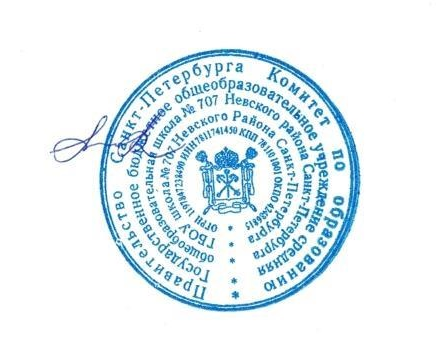 